Number Porting Customer Letter of Authority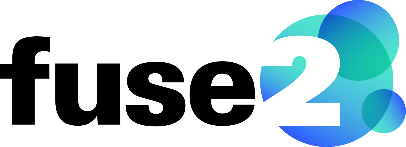 Please print off using Company letter headed paper, sign, scan and return to Fuse 2 CommunicationsThis is to notify you that I (representing the customer shown above) have decided to port the above Direct Dialling In (DDI)  or *VPN/Centrex geographic number(s) from you to the Gaining Operator (also shown above).The Gaining Operator is authorised to act on my behalf in this matter.I recognise that it is my responsibility to arrange cessation of, or changes to, any other services currently provided by you if required.You have my authority to disclose to the Gaining Operator such information regarding the *Direct Dialling In (DDI) or *VPN/Centrex site(s) and numbers quoted, together with any other numbers as are necessary to allow this port to proceed.There are continuation sheets attached (Complete as applicable).I confirm that I have the authority of my company to make this instruction.PLEASE NOTE THAT ANY FIELDS INCOMPLETE OR INACCURATE WILL DELAY THE PORTING.PLEASE NOTE THAT INCORRECT DETAILS ENTERED INTO THE PORTING SYSTEM WILL BE REJECTEDA £15 CHARGE WILL APPLY PER REJECTIONPLEASE NOTE IF WE NEED TO A POV (PROOF OF VALAIDATION) THERE IS WILL A CHARGE OF £20THE INCUMBENT CARRIER CAN REQUEST THIS LOA UPTO 12 MONTHS AFTER THE PORTING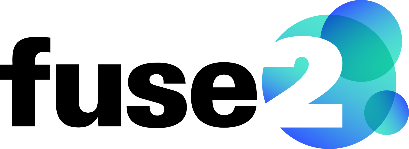 PLEASE NOTE THAT ANY FIELDS INCOMPLETE OR INACCURATE WILL DELAY THE PORTING.PLEASE NOTE THAT INCORRECT DETAILS ENTERED INTO THE PORTING SYSTEM WILL BE REJECTEDA £15 CHARGE WILL APPLY PER REJECTIONPLEASE NOTE IF WE NEED TO A POV (PROOF OF VALAIDATION) THERE IS WILL A CHARGE OF £20THE INCUMBENT CARRIER CAN REQUEST THIS LOA UPTO 12 MONTHS AFTER THE PORTING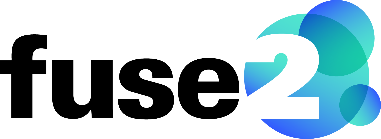 PLEASE NOTE THAT ANY FIELDS INCOMPLETE OR INACCURATE WILL DELAY THE PORTING.PLEASE NOTE THAT INCORRECT DETAILS ENTERED INTO THE PORTING SYSTEM WILL BE REJECTEDA £15 CHARGE WILL APPLY PER REJECTIONPLEASE NOTE IF WE NEED TO A POV (PROOF OF VALAIDATION) THERE IS WILL A CHARGE OF £20THE INCUMBENT CARRIER CAN REQUEST THIS LOA UPTO 12 MONTHS AFTER THE PORTINGCurrent ProviderCurrent ProviderNew ProviderNew ProviderNameYour Providers NameName(To) GCP: Fuse 2 Communications LtdAddress:Your Providers Company AddressIMPORTANTIf this is not a Main Network Provider, you will need to confirm who the current provider is re selling forAddress:St Georges SquareBoltonBL1 2HBCustomer’s Company Details(as shown on most recent bill from current provider)Customer’s Company Details(as shown on most recent bill from current provider)Company NameYour Company Name/Address as shown on bill/letter HeadBilling AddressYour Company Name/Address as shown on bill/letter HeadTown/CityYour Company Name/Address as shown on bill/letter HeadCountryYour Company Name/Address as shown on bill/letter HeadPost CodeYour Company Name/Address as shown on bill/letter HeadCompany Registration No.Your Company’s Registration Number if applicableAccount No. (Non-Geo only)Your Company’s Account Number: Non-Geographical OnlyRequester’s DetailsRequester’s DetailsRequester’s DetailsRequester’s DetailsSignedSign HereSign HereSign HerePrint NamePrint Your Name HereJob titleEnter Job Title HereDate (DD/MM/YYYY)Enter Today’s Date HereEmailEnter Email Address HereCustomer Company NameNumbers to be PortedNumbers to be PortedNumbers to be PortedSite Address: (Address that the numbers are registered against)Single Numbers(Geo & Non Geo Numbers)Number Ranges(Geo & Non Geo Numbers)Building Name/NumberStreet NameTown/CityCountyPostcodeSingle Number to Port:Is this a Single/Multi Line:Main Billing Number for Range:First Number in Range:Last Number in Range:Total Number Count in Range:Requester’s DetailsRequester’s DetailsRequester’s DetailsRequester’s DetailsSignedSign HereSign HereSign HerePrint NamePrint Your Name HereJob titleEnter Job Title HereDate (DD/MM/YYYY)Enter Today’s Date HereEmailEnter Email Address HereCustomer Company NameNumbers to be PortedNumbers to be PortedNumbers to be PortedSite Address: (Address that the numbers are registered against)Single Numbers(Geo & Non Geo Numbers)Number Ranges(Geo & Non Geo Numbers)Building Name/NumberStreet NameTown/CityCountyPostcodeSingle Number to Port:Is this a Single/Multi Line:Main Billing Number for Range:First Number in Range:Last Number in Range:Total Number Count in Range:Requester’s DetailsRequester’s DetailsRequester’s DetailsRequester’s DetailsSignedSign HereSign HereSign HerePrint NamePrint Your Name HereJob titleEnter Job Title HereDate (DD/MM/YYYY)Enter Today’s Date HereEmailEnter Email Address Here